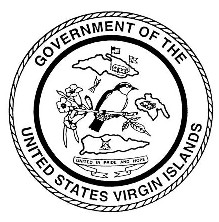 Government of the Virgin Islands of the United StatesDepartment of Education#1834 Kongens GadeCharlotte Amalie, St. Thomas, U.S. Virgin IslandsGovernment Transportation Request/Authorization(Travel within the U.S. Virgin Islands)____________________________________________________________________________________________________________TO:	Sharon Ann McCollum, Ph.D.					              Commissioner    		                      		 	  GTR#: ________________              From:	Colleen Mae Williams					 	Insular Superintendent	Date:	October 31, 2016			       		 Subject:	 Travel Request Authorization	Authorization for inter-island travel is requested for:    Johnny Doe-Student	James John-Chaperone	Julian Doe-Student	Jason Foxx-Chaperone	 James Doe- Student	Jerry Doe-Student	Jaime Doe-Student 						Jane Doe-Student 	Jimmy Doe-Student  	Jill Doe-Student Travel FROM 	   _ St. Thomas	   ___     St. Thomas         _ __ St. Croix 	      Travel TO     	   _ St. Croix	   ___     St. John              _X_ St. Thomas	         Scheduled Depart:  	_______			Scheduled Return: 	 		Purpose (Goal & Strategy that Travel Supports) or Meeting:   _____________________________________________________________________________________________________________________________________________________________________________________________________Approximate Cost of travel: Airline Cost: 	$ 	 			Per Diem: 	$		    	Hotel:		$ _____________Other: 		$		     		Total Cost	$_ ____________ 	                                         Airline:		Seaborne Airlines			Account Title: 	Inter Scholastic Sport			 Account Code:       0     ____ 	OBJ  	560000		Justification for Overnight Stay:    To catch up on work in the office    Attend late meeting      Attend function Other					______________________________________________________                             Submitted by:	__________      __                							__________ Name	         		              		Signature                                 	      	DateChecked for availability of funds: 	__________________________                                  		                                                                Certifying Officer                                                        DateLeadership Team Member w/oversight for Division/Unit:  ______________	________________		____________Colleen Williams, Insular Superintendent		DateApproved/Disapproved:						_______________                                           	Sharon Ann McCollum, Ph.D.		Date            											                                           	Commissioner                         